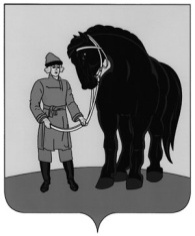 РОССИЙСКАЯ ФЕДЕРАЦИЯСОВЕТ ГАВРИЛОВО-ПОСАДСКОГО МУНИЦИПАЛЬНОГО РАЙОНА  ИВАНОВСКОЙ ОБЛАСТИР Е Ш Е Н И Е                                      Принято 25 февраля 2021 года Об избрании Главы Гаврилово-Посадского муниципального района В соответствии со статьей 36 Федерального закона от 06.10.2003               № 131-ФЗ «Об общих принципах организации местного самоуправления в Российской Федерации»,    руководствуясь частью 2 статьи 25 Устава Гаврилово-Посадского муниципального района,  Порядком проведения конкурса по отбору кандидатур на должность Главы Гаврилово-Посадского муниципального района,  утвержденным решением Совета Гаврилово-Посадского  муниципального района от 09.10.2020 №07, рассмотрев  протокол конкурсной комиссии от 25.02.2021   по результатам конкурса по отбору кандидатур на должность Главы Гаврилово-Посадского муниципального района, Совет Гаврилово-Посадского муниципального района р е ш и л:	1.Избрать Лаптева Владимира Юрьевича на должность Главы Гаврилово-Посадского муниципального района Ивановской области сроком на 4  года с 26 февраля 2021  года.2. Настоящее  решение вступает в  силу  со дня подписания. Глава  Гаврилово-Посадского муниципального района                                                            В.Ю. ЛаптевПредседатель Совета Гаврилово-Посадского муниципального района                                       С.С. Суховг. Гаврилов Посад25 февраля 2021 года№ 42